РЕСПУБЛИКА  КРЫМНИЖНЕГОРСКИЙ  РАЙОНМУНИЦИПАЛЬНОЕ ОБРАЗОВАНИЕНОВОГРИГОРЬЕВСКОЕ СЕЛЬСКОЕ  ПОСЕЛЕНИЕАДМИНИСТРАЦИЯ  НОВОГРИГОРЬЕВСКОГО  СЕЛЬСКОГО  ПОСЕЛЕНИЯ ПОСТАНОВЛЕНИЕот 29 декабря  2016г.                                                                      		№ 190с.Новогригорьевка Об утверждении положения о Комиссии по вопросам постановки в очередь и предоставления в собственность (аренду) земельного участка, находящегося в собственности Новогригорьевского сельского поселения Нижнегорского района Республики КрымВ соответствии с Федеральным законом от 27.07.2010 г. №210-ФЗ «Об организации предоставления государственных и муниципальных услуг», Земельным Кодексом Российской Федерации от 25.10.2001 г. № 136-ФЗ, Федеральным законом от 25.10.2001 № 137-ФЗ «О введении в действие Земельного кодекса Российской Федерации», Законом Республики Крым № 66-ЗРК/2015 от 15.01.2015 г. «О предоставлении земельных участков в государственной или муниципальной собственности, и некоторых вопросах земельных отношений», Постановлением Совета министров Республики Крым от 10 февраля 2015 года № 41 «Об утверждении Порядка ведения очерёдности граждан на получение в собственность (аренду) земельного участка, находящегося в собственности Республики Крым или муниципальной собственности», Устава муниципального образования Новогригорьевского сельского поселения Нижнегорского района Республики Крым, администрация Новогригорьевского сельского поселенияПОСТАНОВЛЯЕТ:Утвердить положение о Комиссии по вопросам постановки в очередь и предоставления в собственность (аренду) земельного участка, находящегося в собственности Новогригорьевского сельского поселения Нижнегорского района Республики Крым (приложение № 1). Создать комиссию по вопросам постановки в очередь и предоставления в собственность (аренду) земельного участка, находящегося в собственности Новогригорьевского сельского поселения Нижнегорского района Республики Крым (приложение № 2);Обнародовать настоящее постановление на официальном сайте администрации Новогригорьевского сельского поселения.Постановление вступает в силу с момента его обнародования.Председатель Новогригорьевского сельского совета – глава администрации Новогригорьевского сельского поселения					А.М.Данилин 									Приложение № 1 к 							Постановлению администрации Новогригорьевского сельского поселения № 190 от 29.12..2016г		ПОЛОЖЕНИЕо комиссии по вопросам постановки в очередь и предоставления в собственность (аренду) земельного участка, находящегося в собственности Новогригорьевского сельского поселения Нижнегорского района Республики КрымСтатья 1. Общие положенияНастоящее Положение о комиссии по вопросам постановки в очередь и предоставления в собственность (аренду) земельного участка, находящегося в собственности Новогригорьевского сельского поселения Нижнегорского района Республики Крым (далее - Комиссия) разработано в соответствии  с  Федеральным  законом  от  27.07.2010 г.  № 210-ФЗ  «Об организации предоставления государственных и муниципальных услуг», Земельным кодексом Российской Федерации от 25.10.2001 г. № 136-ФЗ, Федеральным законом от 25.10.2001 № 137-ФЗ «О введении в действие Земельного кодекса Российской Федерации», Законом Республики Крым № 66-ЗРК/2015 от 15.01.2015 г. «О предоставлении земельных участков, находящихся в государственной или муниципальной собственности, и некоторых вопросах земельных отношений», Постановлением Совета министров Республики Крым от 10 февраля 2015 года № 41 «Об утверждении Порядка ведения очерёдности граждан на получение в собственность (аренду) земельного участка, находящегося в собственности Республики Крым или муниципальной собственности».Настоящее Положение регламентирует рассмотрение заявлений и предоставленных документов гражданами, которые:признаны ветеранами Великой Отечественной войны и инвалидами Великой Отечественной войны;признаны ветеранами боевых действий и инвалидами боевых действий;признаны подвергшимися политическим репрессиям и подлежащими реабилитации либо пострадавшими от политических репрессий;признаны инвалидами вследствие аварии на Чернобыльской АЭС;имеют трех и более несовершеннолетних детей, в том числе находящихся под опекой или попечительством или переданных на воспитание по договору о приемной семье, а также совершеннолетних детей в возрасте до 23 лет, обучающихся в общеобразовательных организациях, в профессиональных образовательных организациях и образовательных организациях высшего образования по очной форме обучения, при условии совместного проживания гражданина и его детей;проживают в жилых помещениях, признанных не пригодными для проживания, или в многоквартирных домах, признанных аварийными и подлежащими сносу или реконструкции;имеют обеспеченность общей площадью жилых помещений не более 10 квадратных метров в расчете на гражданина и каждого совместно проживающего с гражданином члена его семьи. Размер обеспеченности общей площадью жилых помещений в соответствии с настоящим размером определяется как отношение суммарной общей площади всех жилых помещений, занимаемых гражданином и (или) совместно проживающими с гражданином членами его семьи по договорам социального найма, и (или) на праве членства в жилищном, жилищно-строительном кооперативе, и (или) принадлежащих им на праве собственности, на количество таких членов семьи гражданина.Земельные участки, предоставленные в соответствии с настоящим Положением, должны использоваться строго по целевому назначению.Статья 2. Задачи комиссии	Рассмотрение заявлений граждан по однократному и бесплатному предоставлению земельных участков для индивидуального жилищного строительства, ведения дачного хозяйства, садоводства, а также для ведения личного подсобного хозяйства в границах населенного пункта.	Принятие решений о возможности предоставления или об отказе в предоставлении земельных участков.Статья 3.Функции комиссииКомиссия:рассматривает в соответствии с действующим законодательством заявления и предоставленные документы граждан, заинтересованных в однократном и бесплатном предоставлении в собственность земельных участков для индивидуального жилищного строительства, ведения дачного хозяйства, садоводства, а также для ведения личного подсобного хозяйства в границах населенного пункта;принимает решение о постановке на очередь, отказе в постановке на очередь в качестве нуждающихся в однократном и бесплатном предоставлении в собственность земельных участков для индивидуального жилищного строительства, ведения дачного хозяйства, садоводства, а также для ведения личного подсобного хозяйства в границах населенного пункта, либо отказе в постановке на учет;устанавливает пропорции предоставления земельных участков между категориями граждан, включенных в перечень земельных участков и общего количества граждан, поставленных на очередь отдельно по каждой категории на дату заседания комиссии по вопросу однократного и бесплатного предоставления земельных участков для индивидуального жилищного строительства, ведения дачного хозяйства, садоводства, а также для ведения личного подсобного хозяйства в границах населенного пункта.Статья 4. Полномочия комиссии	Комиссия в пределах своей компетенции  имеет право:Принимать решения о возможности постановки или об отказе в постановке на учет для предоставления земельных участков.Принимать решения о возможности предоставления или об отказе в предоставлении земельных участков.Запрашивать и получать в установленном порядке от органов местного самоуправления и иных учреждений и организаций необходимые для выполнения задач Комиссии материалы, документы и сведения.Привлекать для участия в работе комиссии сотрудников органов местного самоуправления, учреждений, территориальных органов государственной власти и иных организаций Нижнегорского района Республики Крым (по согласованию).Заслушивать доклады и отчеты членов Комиссии, о результатах выполнения возложенных на них задач в рамках деятельности Комиссии.В случае необходимости привлекать к работе Комиссии специалистов-экспертов по вопросам, относящимся к компетенции Комиссии.Выполнять иные полномочия, необходимые для осуществления деятельности Комиссии.Статья 5. Порядок рассмотрения заявлений. Организация работы комиссии.Прием заявления о предоставлении на получение в собственность (аренду) земельного участка, находящегося в собственности муниципального образования Новогригорьевского сельского поселения Нижнегорского района Республики Крым, осуществляется уполномоченным специалистом в администрации Новогригорьевского сельского поселения.Заявление предоставляется в подлиннике и должно быть подписано заявителем (его представителем) собственноручно.Помимо заявления, заявителем должны быть представлены документы, согласно перечню, указанному в п. 29 статьи 2 Административного регламента по предоставлению муниципальной услуги «Постановка на учет и ведение очерёдности граждан на получение в собственность (аренду) земельного участка, находящегося в собственности Новогригорьевского сельского поселения Нижнегорского района Республики Крым».Гражданин, подавший заявление, несет ответственность в соответствии с законодательством Российской Федерации за достоверность сведений, содержащихся в предоставленных им документах.После проверки представленного пакета документов, указанных в п. 13 статьи 2 Административного регламента по предоставлению муниципальной услуги «Постановка на учет и ведение очерёдности граждан на получение в собственность (аренду) земельного участка, находящегося в собственности Новогригорьевского сельского поселения Нижнегорского района Республики Крым», секретарь Комиссии представляет данные документы на рассмотрение Комиссии.Рассмотрение заявлений, прилагаемых к ним документов, и принятие решения о постановке указанных граждан на учет осуществляются Комиссией предоставления в собственность (аренду) земельного участка, находящегося в собственности Новогригорьевского сельского поселения Нижнегорского района Республики Крым в течение 45 рабочих дней. Заседание Комиссии считается правомочным, если на нем присутствует более половины от установленного числа ее членов. Решение комиссии принимается большинством голосов присутствующих на заседании членов Комиссии. При равенстве голосов голос председателя Комиссии является решающим.Состав Комиссии формируется таким образом, чтобы исключить возможность возникновения конфликта интересов, который бы мог повлиять на принимаемые Комиссией решения.Члены комиссии участвуют в заседаниях без права замены.Решения Комиссии оформляются протоколом, где отражается:  дата и номер протокола заседания;  краткое содержание вопросов, вынесенных на рассмотрение;  принятое решение;  состав и подписи членов комиссии, присутствующих на заседании.Ведение заседания Комиссии осуществляется председателем Комиссии, или по поручению председателя, одним из членов Комиссии. С материалами, представленными на рассмотрение Комиссии, членов Комиссии знакомит секретарь.Секретарь осуществляет организационную и техническую работу по подготовке заседаний Комиссии, а также контроль за выполнением поручений председателя комиссии.Протокол заседания Комиссии не позднее 3 дней со дня его проведения утверждается председателем комиссии.После утверждения протокола заседания Комиссии протокол передается специалисту администрации, ответственному за прием и регистрацию заявлений граждан.По результатам заседания Комиссии специалист администрации готовит проект Постановления администрации Новогригорьевского сельского поселения о постановке в очередь или об отказе в постановке в очередь и предоставлении земельного участка для индивидуального жилищного строительства, ведения дачного хозяйства, садоводства, а также для ведения личного подсобного хозяйства в границах населенного пункта.Протокол заседания Комиссии хранится у секретаря Комиссии постоянно.Порядок очередности определяется моментом подачи заявления, по которому принято решение Комиссии о постановке в очередь. При рассмотрении заявлений, поданных несколькими заявителями одновременно (в один день), их очередность определяется по времени подачи заявления с полным комплектом необходимых документов.В случае принятия решения о постановке в очередь граждан на получение бесплатно в собственность	(аренду)	земельного	участка,	заявителю	в	течение 5	рабочих	дней направляется ответ - уведомление по почте, на основании решения Комиссии и Постановления администрации Новогригорьевского сельского поселения.В случае принятия решения об отказе в постановке очередь граждан на получение бесплатно в собственность (аренду) земельного участка, заявителю в течение 5 рабочих дней направляется ответ - уведомление по почте, на основании решения Комиссии и Постановления администрации Новогригорьевского сельского поселения. Отказ может быть обжалован в порядке, установленном законодательством Российской Федерации.Гражданин, стоящий в очереди, подлежит исключению из списка очередности на основании решения Комиссии в следующих случаях:утраты им оснований, дающих право в соответствии с Законом на получение земельного участка, находящегося в собственности Республики Крым или муниципальной собственности, бесплатно в собственность (аренду). В том числе:выявления оснований для отказа в получении земельного участка в соответствии с Законом;выявления факта регистрации по месту жительства в другом муниципальном районе, городском округе Республики Крым, другом субъекте Российской Федерации или за пределами Российской Федерации;получения жилого помещения на условиях социального найма;выявления в представленных им документах недостоверных сведений, послуживших основанием для включения в Список;выявления отсутствия оснований для включения в список очередности;отсутствия согласия на получение предложенного земельного участка, в случае если вид разрешенного использования земельного участка соответствует виду разрешенного использования, указанному в заявлении;смерти либо признания его безвестно отсутствующим или умершим;обращения заявителя в уполномоченный орган с заявлением об исключении из списка очередности;при наличии его включенным в несколько списков очередности.Решение Комиссии об исключении из списка очередности граждан направляется в администрацию Новогригорьевского сельского поселения для подготовки проекта Постановления администрации Новогригорьевского сельского поселения об исключении из списка очередности граждан.							Приложение № 2 к 							Постановлению администрации Новогригорьевского сельского поселения № 190 от 29.12.2016г.Состав комиссии по вопросам постановки в очередь и предоставления в собственность (аренду) земельного участка, находящегося в собственности Новогригорьевского сельского поселения Нижнегорского района Республики КрымДанилин Александр Михайлович, председатель Новогригорьевского сельского совета - глава администрации Новогригорьевского сельского поселения - председатель комиссии;Пупкова Анна Валентиновна, ведущий специалист администрации Новогригорьевского сельского поселения по земельным и имущественным вопросам - заместитель председателя комиссии;Беляева Галина Ивановна, специалист администрации Новогригорьевского сельского поселения - секретарь комиссии;Левчук Нина Яковлевна - депутат Новогригорьевского сельского совета  - член комиссии;Осинова Наталья Александровна - депутат Новогригорьевского сельского совета - член комиссии.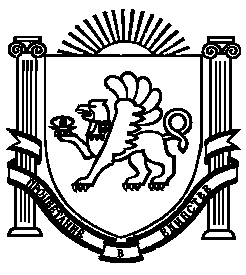 